Уважаемые субъекты бизнеса!По данным агентства по развитию малого и среднего предпринимательства Пермского края (далее – Агентство) прием документов от субъектов малого и среднего предпринимательства (далее – МСП) для получения краевой субсидии планируется осуществлять во второй половине февраля 2021 года.В этой связи Агентством объявлена информационная кампания в рамках конкурсного отбора субъектов МСП 2021 года по предоставлению субсидий из бюджета Пермского края в целях возмещения части затрат, связанных с осуществлением ими предпринимательской деятельности (постановление Правительства Пермского края от 28 декабря 2017 г. № 1100-п, в редакции от 30 декабря 2020 г. № 1068-п).К участию в конкурсе допускаются субъекты МСП, реализующие деятельность в сфере обрабатывающего производства, здравоохранения и социальных услугах, деятельность гостиниц и предприятий общественного питания, сбора, обработки и утилизации отходов, туризма.Приглашаются все заинтересованные субъекты МСП принять участие в онлайн-консультациях по вопросам участия в конкурсном отборе.
Консультации будут проходить 2, 9, 16 февраля в режиме ОНЛАЙН. Начало в 10.00.Регистрация не требуется. Необходимо перейти по ССЫЛКЕ в день и время трансляции.Идентификатор конференции: 894 5741 1134, код доступа: 882622.
Контактное лицо для устранения проблем с подключением к онлайн-площадке - Липин Дмитрий Андреевич, тел. +7 999 126-93-29, эл.почта: it@frp59.ru Постановление Правительства Пермского края от 30.12.2020 № 1068-п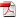  Краткая информация по Постановлению Правительства ПК №1100-п 2021